建设项目区域位置图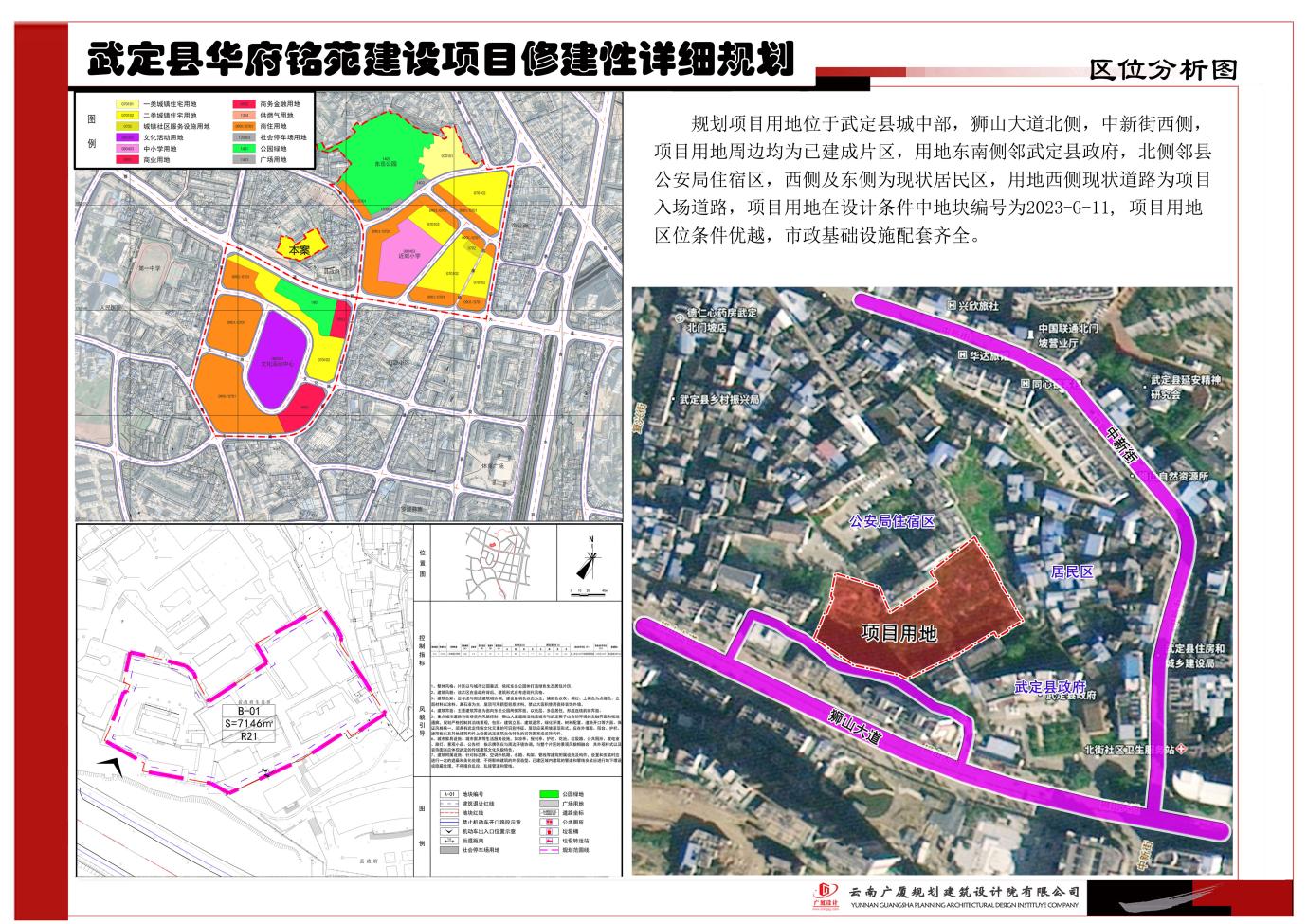 建设项目总平面规划图：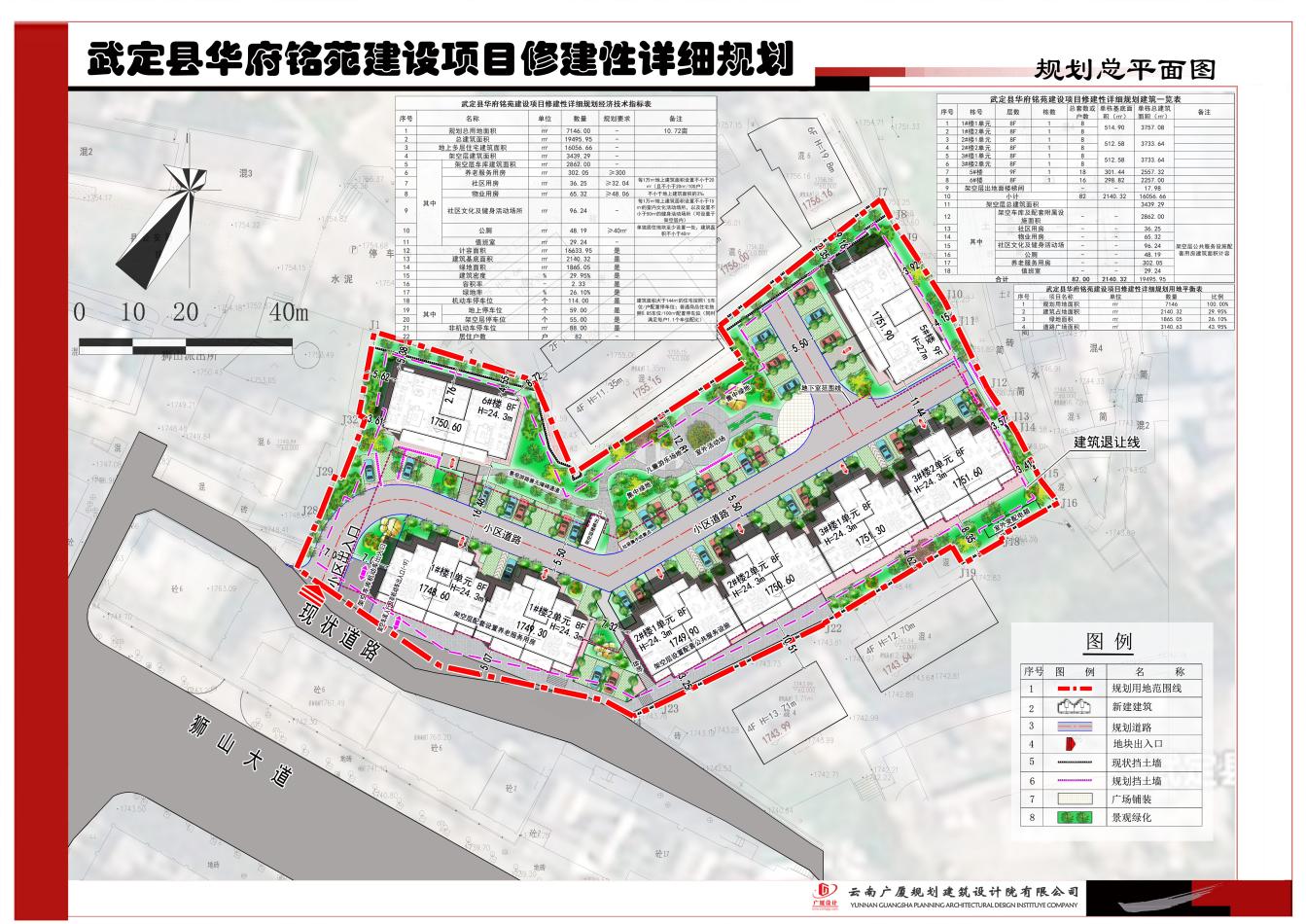 建设项目总体鸟瞰图：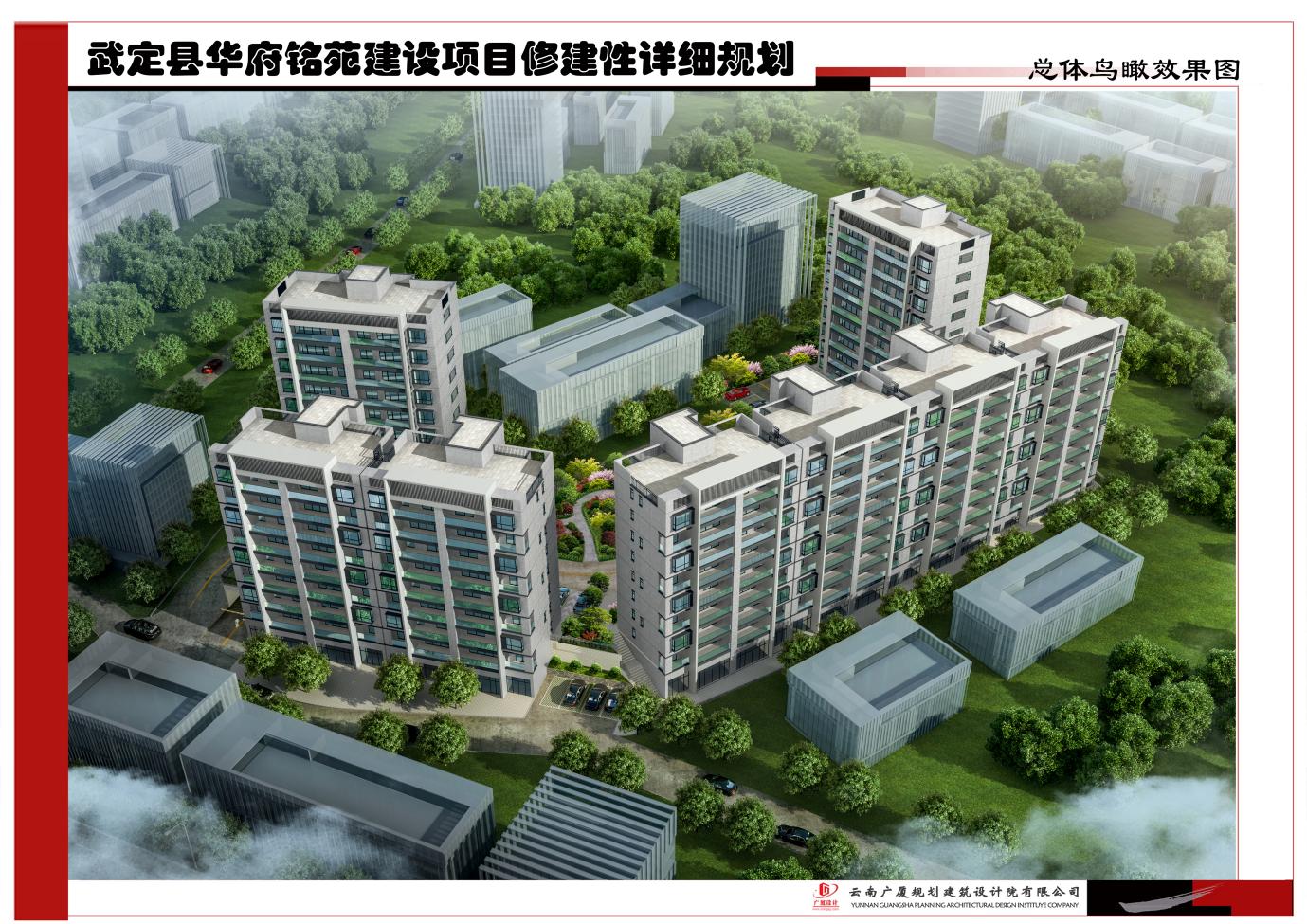 